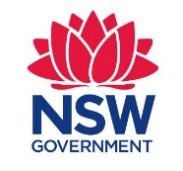 Community Services check (CS Check) applicationWho is this form for?This form is for designated agencies to request a Community Services check for people 16 years or over applying to become a foster carer or a foster carer household member through a designated agency accredited to provide statutory out-of-home care in NSW. This form is not for Department of Communities and Justice (DCJ) carers transferring to your agencyguardianship and adoption applicationsresidential care worker or employeesrestoration or family contact risk assessmentscarer reviews.Please talk to your local DCJ office for assistance with the above.Some children who have lived with an authorised carer prior to turning 16 or 18 years of age are exempt from having a CS check. You can refer to Schedule 2, Section 3, 5(b) of the Children and Young Persons (Care and Protection) Regulation 2012 to see if this applies to your case.Where to send this formAll probity checks for the applicant must be completed before lodging this applicationApplications for multiple applicants in one household should be sent in a single emailUse one application form per applicantYou can attach extra pages if mores space is neededYou must compete all sections for your application to be acceptedThe designated agency should email this application to the inbox: CSCheck@facs.nsw.gov.au.  If you have any questions, please contact us on (02) 9716 3488 or at the above mailbox.Frequently Asked QuestionsHow will the information on this application be used?Information about the applicant on our database may be held within a large range of different types of records. We use the details on the application form (addresses, children’s names, dates of contact) to conduct extensive searches of DCJ electronic and paper-based records. This lets us provide you with information you need to undertake an accurate and comprehensive assessment of the applicant.My request is urgent. What should I do?Please let us know if your requests meets one of the following options below for prioritisation and we will try our best to accommodate this: 	The applicant is being assessed for a child/young person currently in an alternative care arrangement, an emergency placement or a placement at risk of breakdown Preferred response timeframe:                 1. Information about the agency responsible for this application1. Information about the agency responsible for this applicationAgency Name:      Contact person:      Phone number:      Email address:       	By ticking this box, I acknowledge that I have read the above page and meet the requirements to make this application. 	By ticking this box, I acknowledge that I have read the above page and meet the requirements to make this application.2. Information about the applicant2. Information about the applicantApplicant’s name (first name, surname):      Applicant’s name (first name, surname):      Aliases, previous names or maiden names:       Aliases, previous names or maiden names:       Date of birth:      Date of birth:      Does the applicant identify as Aboriginal or Torres Strait Islander? Aboriginal      Torres Strait Islander      Both      NeitherDoes the applicant identify as Aboriginal or Torres Strait Islander? Aboriginal      Torres Strait Islander      Both      NeitherApplicant’s current address:      Applicant’s current address:      Previous address history for the past ten years Dates lived there (mm/yyyy – mm/yyyy)3. Carer or household member informationHas the applicant previously been an authorised carer in NSW?  No
  Yes	 If ‘yes’ list previous agency names and authorisation dates belowagency name:         	authorisation dates (mm/yyyy – mm/yyyy):           agency name:         	authorisation dates (mm/yyyy – mm/yyyy):           If this application is for a household member, who is the authorised carer for this household?: Name:           Date of birth:          This applicant is a   regular visitor – date they started visiting with the carer       household resident – date they started living with the carer      4.  Applicant’s biological or adopted children If there are no children, please write ‘nil’. Dates lived with the applicant
(mm/yyyy – mm/yyyy)
Name:      	
Date of birth:       Name:      	
Date of birth:      Name:      	
Date of birth:      Name:      	
Date of birth:      5. Children the applicant has previously cared for or are caring for (respite, kinship, foster care, babysitting etc) If there are no children, please write ‘nil’. Dates they were cared for by the applicant
(mm/yyyy – mm/yyyy)
Name:      	
Date of birth:      Name:      	
Date of birth:      Name:      	
Date of birth:      Name:      	
Date of birth:      Applicant’s siblings (including step-siblings etc)If there are no siblings, please write ‘nil’.  Dates lived with the applicant
(mm/yyyy – mm/yyyy)
Name:      	
Date of birth:       Name:      	
Date of birth:      Name:      	
Date of birth:      Name:      	
Date of birth:      